UNIT 1: Classroom objectsUNIT 1: Classroom objectsUNIT 1: Classroom objects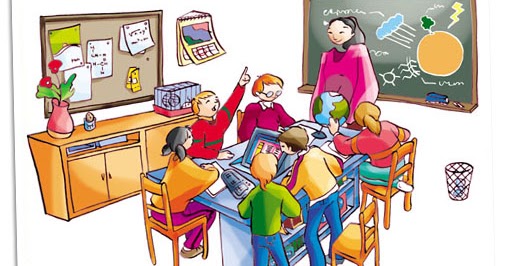 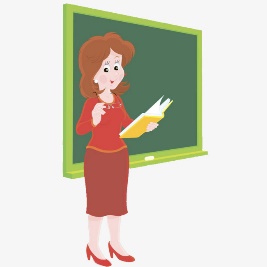 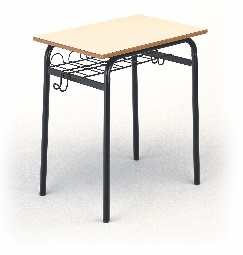 classroomteacherdesk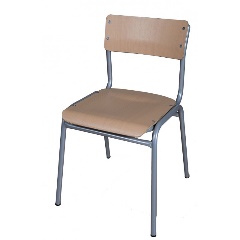 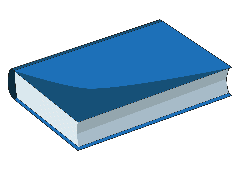 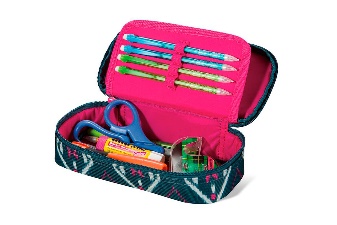 chairbookpencil case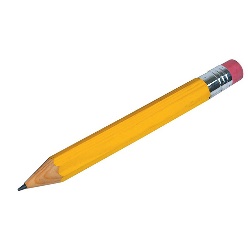 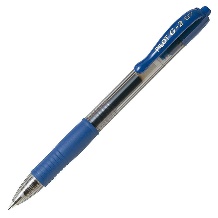 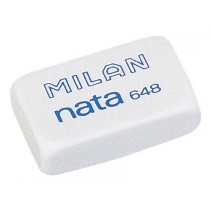 pencilpenrubber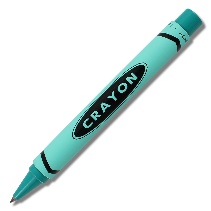 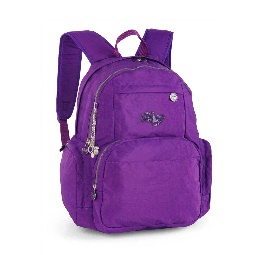 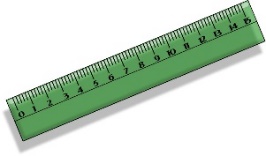 crayonbagrulerUNIT 1: Classroom objectsUNIT 1: Classroom objectsUNIT 1: Classroom objects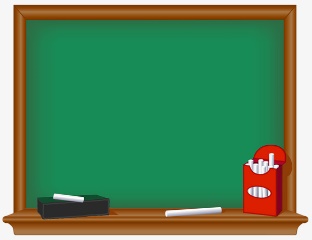 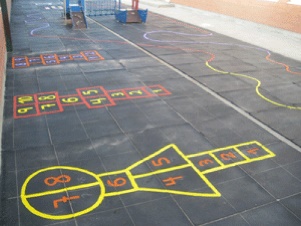 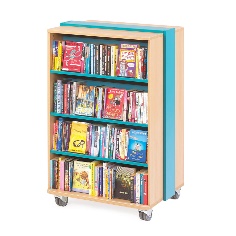 boardplaygroundbookcase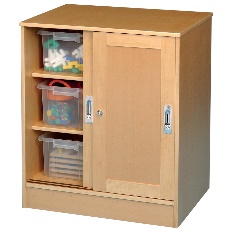 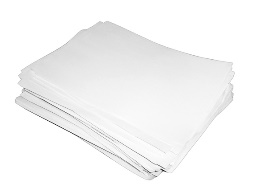 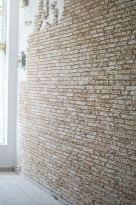 cupboardpaperwall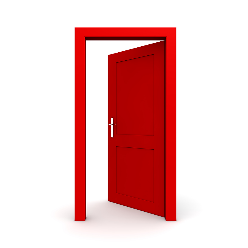 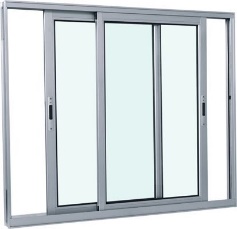 doorwindowUNIT 1: StructuresUNIT 1: StructuresUNIT 1: StructuresUNIT 1: StructuresWhere’s the _____________? Where’s the _____________? It’s on the  _________It’s in the  ________It’s under the  _______It’s next to the  _______It’s on the  _________It’s in the  ________It’s under the  _______It’s next to the  _______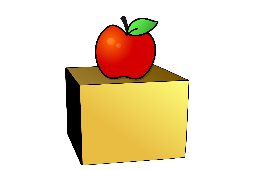 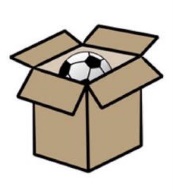 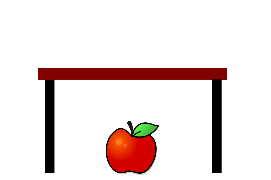 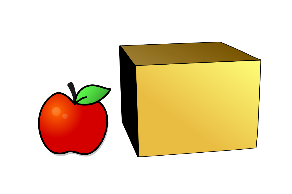 oninundernext toWhat’s this?It’s a  _____________What are these?They’re _____________